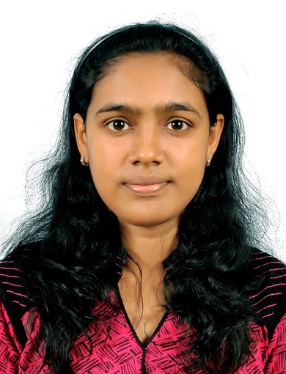  Malathi..379525@2freemail.com MALATHIOBJECTIVEI  am  a  sincere,  loyal  and  dedicated  individual  who  has  a  great  deal  of ambition.  I  am  seeking  a  position for MEDICAL CODING  where  I  can  develop  and  excel  while giving my best as an employee.PROFESSIONAL WORK EXPERIENCESutherland Healthcare Solutions Private Limited [June 22, 2015 to Feb 3, 2018]Team: Dignity [ED]Coded medical records with ICD-9, ICD-10, and CPT while initially processing 120-150 encounters on daily and maintained 100% accuracy and achieved 125 %productivity goals.o	Duties also included handling wide variety of medical records including Health and Vaccination, Surgery procedures.o  Worked on MS4, 3M, and Cerner software and coded accurately.Used 3M software for the ICD and CPT codes.o  Worked for St. Rose, SNMH and St. Joseph Hospitals.o  Coded medical records with ancillary services processing 200-300encounters per day with 100% accuracy.Team: UVA [E/M]o  Performed Evaluation and Management Service (E/M Outpatient).o  On daily basis we receiving the client audit feedback.o  Department Coding Specializations Listed: Coded Outpatient services,Emergency Service, Preventive medicine service, Gynecological visits.o  Handling of NOVITAS and NGS guidelines.o  Worked on EPIC software.o  Reviewing patient medical records and handled with ancillary CPTcodes, Vaccination Codes, Surgery codes and ICD-10 codes with the100% production and 100% accuracy.Team: UIC (E/M)                                                            o  Review patient’s e-medical records.Performed outpatient services, Emergency service, preventive medicine Service, Gynecological visits.Handling NOVITAS and NGS guidelines.                                                             SKILLSKEY SKILLSo  Good Knowledge in Anatomy & Physiology.o  Medical Terminology.o  ICD-9, ICD-10 Coding.o  CPT HCPCS Coding. Worked on internal auditor  Trained new medical coder of my knowledge.o  A good team player                                                     TECHNICAL SKILLS                                                                    Medical codingo  Specialty – ED/EM/CPT                       oSoftware- 3M | Cerner| Citrix | Encoder Pro | OPTUM-360 | EPIC o  Computer skills: MS-Word | MS-Excel | MS-Power Point.                                                              EDUCATIONo  B. Sc (Biotech) |2013                                                                               Noorul Islam College of arts and science.                                                                               M.S University                                                      Tamil Naduo  M. Sc (Biotech) |2015 Noorul Islam College of arts and science.M.S University                         Tamil Nadu                                                         KEY ACHIEVEMENTSo  Cleared AAPC Certification Exam CPC.Cleared Certification in Functional English examination fromIGNOUo  Received spot awards for the good quality in work.o  Awarded as “Employee of the month" for consistency in work.o  Research and Analysis of Patient Report.PERSONAL DETAILS                                                                                                Date of Birth   25.12. 1992Age    25+Gender    FemaleNationality   Indian                                                                                              Marital status    single                                                                                              Mother tongue   Tamil  Languages known  English, Tamil, and Malayalam.Declaration:I hereby declare that the information furnished above is true to the best of my knowledge and belief.